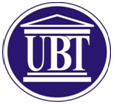 Mbështetur në dispozitën e nenit 3, nenit 4 alineja 1, nenit 5,  nenit 16,  si dhe nenit 17 të   Ligjit Nr. 03/L-172 për Mbrojtjen e të Dhënave Personale në Republikën e Kosovës, dispozitën e nenit 5, nenit 8, nenit 9, nenit 10, 14, 15 dhe 16 të Draft Aktit Nënligjor për Masat e Sigurisë në Republikën e Kosovës, si dhe nenit 62, paragrafit 3 të Statutit të Kolegjit UBT, Rektori i këtij subjekti të Arsimit të Lartë Privat në Kosovë, më datën 09.07.2015,  ka nxjerrë këtë:RREGULLOREPËR MBROJTJEN E TË DHËNAVE PERSONALEI.  DISPOZITA TË PËRGJITHSHMENeni 1Objekti i kësaj Rregulloreje është përcaktimi i procedurave organizative e teknike gjatë përpunimit të të dhënave personale nga subjektet e përpunimit të të dhënave, masave për mbrojtjen e të dhënave personale dhe sigurisë, si dhe ruajtjes dhe administrimit të të dhënave personale nga Administrata e Kolegjit UBT.Neni 2Kjo Rregullore ka për qëllim të përcaktojë parimet e përgjithshme dhe masat organizative dhe teknike për mbrojtjen, ruajtjen, sigurinë dhe administrimin e të dhënave personale. Ajo zbatohet për të gjitha të dhënat e përpunuara nga Administrata e Kolegjit UBT, në përputhje me “Ligjin Nr. 03/L-172 për Mbrojtjen e të Dhënave Personale në Republikën e Kosovës” (me tej shkurt: Ligji), si dhe Draft Aktit Nënligjor për Masat e Sigurisë të Republikës së Kosovës.Përpunimi i të dhënave duhet të bëhet në përputhje me Kushtetutën, Ligjin për Mbrojtjen e të Dhënave Personale, duke respektuar të drejtat e punëmarrësve dhe te çdo subjekti tjetër.Neni 3 Për qëllim të kësaj Rregullore, termat e mëposhtëm kanë këtë kuptim:“Kontrollues” Për efekt të kësaj rregulloreje është: Administrata e Kolegjit UBT, e cila vetëm apo së bashku me të tjerë, përcakton qëllimin dhe mënyrat e përpunimit të të dhënave personale, në përputhje me ligjet dhe aktet nënligjore të fushës, dhe përgjigjet për përmbushjen e detyrimeve të përcaktuara në këtë ligj.“Përpunues” Për efekt të kësaj rregulloreje është ose janë çdo departament i administratës se UBT-se, përveç punonjësve të kontrolluesit, që përpunojnë të dhëna për vetë kontrolluesin.“Marrës” është çdo person fizik ose juridik, autoritet publik, agjenci apo ndonjë organ tjetër të cilit i janë dhënë të dhënat e një palë të tretë ose jo.“Personalitet” Person fizik i identifikuar drejtpërdrejt ose indirekt mbi bazën e cilitdo dokument mbi personalitetin.“Shënimet e personalitetit” Shënimet që mund të ndërlidhën më personin – emri i veçantë, shenja identifikuese e personit si dhe njohurit karakteristike fizike, mentale, kulturore ose sociale identifikimi, si dhe konstatimi i cili mund të nxjerrët nda të dhënat në raport më personin.“Shënime të ndjeshme” Shënimi mbi personin që ka të bëjë më origjinën, përkatësin nacionale, përkatësin politike, besimit fetar, gjendjen shëndetësore, jetën seksuale, si dhe të dhënat penale mbi personin.“Përpunimi i të dhënave” Kryerja e detyrave teknike në lidhje më veprimet e udhëheqjes të te dhënave, më kusht që detyrat teknike të behën në formën e mbajtjes së të dhënave.“Bartja e të dhënave” Mundësia e dhënies së shënimeve për një person të tretë.”Publikimi i të dhënave” Dhënia e mundësisë për shikim të te dhënave për cilindo person.“Shlyerja e shënimeve” Bërja e shënimeve të pakuptueshme ashtu që rivendosja e atyre të dhënave është e pamundur.“Emërimi i të dhënave” Përgatitja e shënimeve më shenjë identifikuese më qëllim diferencimi.“Bllokimi i të dhënave” Pajisje e shënimeve më shenjë identifikimi më qëllim të kufizimit përfundimtar të përpunimit të tij të mëtejmë ose kufizimi për një kohë të caktuar.“Asgjësimi i të dhënave” Shkatërrimi i tërësishëm fizik i bartësit të te dhënave.Neni 4Kjo Rregullore zbatohet për përpunimin e të dhënave personale plotësisht ose pjesërisht, nëpërmjet mjeteve automatike, dhe me mjete të tjera që mbahen në një sistem arkivimi apo kanë për qëllim të formojnë pjesë të sistemit të arkivimit pranë UBT-se.II. PËRPUNIMI I TË DHËNAVE PERSONALENeni 5Subjektet e përpunimit të të dhënave në kuadër të UBT-se, janë përgjegjëse për sigurinë e të dhënave personale duke i mbrojtur ato nga dëmtimet aksidentale apo të paligjshme ose nga shkatërrimi ose humbja aksidentale, ndryshimi, qasja e paautorizuar dhe vënia e tyre në dispozicion të personave të paautorizuar si dhe nga çdo forme tjetër e paautorizuar e përpunimit, dhe se çdo punonjës i strukturave të Administratës së UBT-se, që merret me përpunimin e të dhënave personale të subjekteve, gjithsesi detyrohet të zbatojë kërkesat e neneve 2 dhe 5 të Ligjit, si më poshtë:respektimin e parimit për përpunimin e ligjshëm të të dhënave personale, duke respektuar dhe garantuar të drejtat dhe liritë themelore të njeriut dhe në veçanti, të drejtën e ruajtjes së jetës private,Kryerjen e përpunimit në mënyrë të drejtë dhe të ligjshme,grumbullimin e të dhënave personale për qëllime specifike, të përcaktuara qartë, e legjitime dhe kryerjen e përpunimit të tyre në përputhje me këto qëllime, të dhënat që do të përpunohen duhet të jenë të mjaftueshme, të lidhen me qëllimin e përpunimit dhe të mos e tejkalojnë këtë qëllim,të dhënat duhet të jenë të sakta nga ana faktike dhe, kur është e nevojshme, të bëhet përditësimi e kryerja e çdo veprimi për të siguruar që të dhënat e pasakta e të parregullta të fshihen apo të ndryshohen, si dhetë dhënat duhet të mbahen në atë formë, që të lejojnë identifikimin e subjekteve të të dhënave për një kohë, por jo më tepër sesa është e nevojshme për qëllimin, për të cilin ato janë grumbulluar ose përpunuar më tej.Neni 6Çdo punonjës i UBT-se, mund t’i përdorë të dhënat personale vetëm për kryerjen e detyrave të parashikuara nga ligji dhe në përputhje me aktet ligjore e nënligjore që rregullojnë mënyrën e përpunimit të të dhënave personale.Neni 7Çdo departament i UBT-se, që përpunojnë të dhëna personale të subjekteve, bazohen në kriteret e përcaktuara në nenin 6 të Ligjit, dhe sidomos:për përmbushjen e një detyrimi ligjor të kontrolluesit,për përmbushjen e kontratave për te cilën subjekti i te dhënave është pale kontraktuese,për kryerjen e një detyre ligjore me interes publik,për ndjekjen e interesave legjitimë të kontrolluesit ose të një pale të tretë, së cilës i janë përhapur të dhënat, përveç kur këta interesa mbizotërojnë mbi interesat për mbrojtjen e të drejtave dhe të lirive themelore të subjektit të të dhënave.Neni 8 Përpunimi i të dhënave sensitive kryhet në përputhje me kriteret e përcaktuara me poshtë:te dhënat kërkohen për sigurimin e kujdesit shëndetësor, diagnostikimit mjekësore dhe përdorimi i tyre kryhet nga personeli mjekësor i institucionit gjegjës, dhepërpunimi është i nevojshme për përmbushjen e detyrimit ligjor dhe te te drejtave specifike te kontrolluesit ne fushën e punësimit, ne përputhje me Kodin e Punës. III. TË DREJTAT E SUBJEKTIT TË TË DHËNAVENeni 9Kërkesën për informacion mund ta bëjë:vetë personi, dhepërfaqësuesi ligjor i pajisur me autorizimin përkatës.Përgjigja në çdo rast dërgohet në adresën e kërkuar nga vetë kërkuesi.IV. SIGURIA E TË DHËNAVE PERSONALENeni 11UBT-e dhe organet e saj të varësisë, marrin masa organizative dhe teknike të përshtatshme për të mbrojtur të dhënat personale nga shkatërrime të paligjshme, aksidentale, humbje aksidentale, për të mbrojtur aksesin ose përhapjen nga persona të paautorizuar, veçanërisht kur përpunimi i të dhënave bëhet në rrjet, si dhe nga çdo formë tjetër e paligjshme përpunimi.      Ata marrin këto masa të veçanta sigurie:      përcaktojnë funksionet ndërmjet njësive organizative dhe operatorëve për përdorimin e të dhënave,përdorimi i të dhënave bëhet me urdhër të ekzekutiveve te UBT-se ose personave te autorizuar nga këta,ndalojnë hyrjen e personave të paautorizuar në mjediset e kontrolluesit ose përpunuesit të të dhënave,aksesi në të dhënat dhe programet, bëhet vetëm nga personat e autorizuar, ndalojnë hyrjen në mjetet e arkivimit dhe përdorimin e tyre nga persona të paautorizuar,vënia në punë e pajisjeve të përpunimit të të dhënave bëhet vetëm me autorizim të përfaqësuesve  te UBT-se, dhe çdo mjet sigurohet me masa parandaluese ndaj vënies së autorizuar në punë,regjistrojnë dhe dokumentojnë modifikimet, korrigjimet, fshirjet, transmetimet, përditësimet, etj.,sa herë që punonjësit e UBT-se largohen nga vendi i tyre i punës, ata duhet të mbyllin kompjuterët e tyre, dollapët, kasafortat dhe zyrën, në të cilat janë ruajtur të dhënat personale,nuk duhet të largohen nga mjediset e punës kur ka të dhëna të pambrojtura në tavolinë, dhe ndodhet në prani të personave të cilët nuk janë të punësuar nga ana e UBT-se,nuk mbajnë në monitor të dhëna personale, kur është i pranishëm një person i paautorizuar dhe sidomos në vende jo publike,nuk nxjerrin jashtë zyrës, në asnjë rast, kompjuterë, laptop, flesh apo pajisje të tjera që përmbajnë të dhëna personale dhe nuk duhet ti lënë ato në vende të pasigurta, pa u siguruar për fshirjen apo shkatërrimin e të dhënave,të dhënat të mbrohen duke verifikuar identitetin e përdoruesit dhe duke i lejuar akses vetëm individëve të autorizuar,udhëzimet për përdorimin e kompjuterit, duhet të ruhen në mënyrë të tillë që ato të mos jenë të aksesueshme nga persona të paautorizuar,kryejnë vazhdimisht procedurën e hyrjes dhe daljes duke përdorur fjalëkalime personale në fillim dhe në mbarim të aksesit të tyre në të dhënat e mbrojtura, të ruajtura në bazat e të dhënave të UBT-se,njohja dhe regjistrimi i operatorëve terminalistë dhe i përdoruesve kryhet me përdorimin e fjalëkalimeve për hyrjen në bankën e të dhënave. Fjalëkalimet cilësohen sekrete dhe janë vetjake,në dokumente që përmbajnë të dhëna të mbrojtura, duhet të sigurojnë shkatërrimin e materialeve ndihmëse, (p.sh. provat apo shkresat, matricat, llogaritjet, diagrame dhe skica) të përdorura ose të prodhuara për krijimin e dokumentit,të dhënat e dokumentuara nuk përdoren për qëllime të tjera, që nuk janë në përputhje me qëllimin e grumbullimit,ndalohet njohja ose çdo përpunim i të dhënave të regjistruara në dosje për një qëllim të ndryshëm nga e drejta për të hedhur të dhëna. Përjashtohet nga ky rregull rasti kur të dhënat përdoren për parandalimin ose ndjekjen e një vepre penale,ruajnë dokumentacionin e të dhënave për aq kohë sa është i nevojshëm për qëllimin, për të cilin është grumbulluar,niveli i sigurisë duhet të jetë i përshtatshëm me natyrën e përpunimit të të dhënave personale, si dherespektojnë aktet e tjera ligjore dhe nënligjore që përcaktojnë se si duhet të përdoren të dhënat personale.Neni 12Ambientet në të cilat do të përpunohen të dhënat personale duhet të mbrohen nga masa organizative, fizike dhe teknike që të parandalojnë aksesin e personave të paautorizuar në mjediset dhe aparaturat me të cilat do të përpunohen të dhënat personale.Zbatimi i masave të sigurimit duhet të bëhet në përputhje me nivelin e sigurisë së të dhënave dhe informacionit të administruar, si dhe treguesit e nivelit të rrezikut që mund të vijë nga ekspozimi i paautorizuar i informacionit të ruajtur.Në ambientet ku përpunohen të dhëna personale zbatohen këto masa sigurie:ndalohet hyrja e personave të paautorizuar,personat që futen në këto ambiente duhet të pajisen me autorizimin përkatës,ambientet e hyrjes, survejohen me kamera gjatë 24 orëve,veç masave dhe sistemeve të tjera të mbrojtjes, vendosen pajisje dhe sisteme të sigurimit elektronik (sisteme sinjalizimi, telekamera, etj), ambientet pajisen me dollap hekuri, të sigurta për mbrojtjen e dosjeve nga dëmtimi i tyre, me kasaforta e brava me çelësa, si dhesigurohet mbikëqyrje e vazhdueshme, ditën dhe natën me roje fizikeNeni 13Njoftimi pranë Agjencisë Shtetërore për Mbrojtjen e të Dhënave Personale është i detyrueshëm, dhe ai kryhet në përputhje me Ligjin dhe aktet nënligjore.Neni 14Departamenti i Teknologjisë së Informacionit (DTI) duhet të ketë një kopje dhe një dublikatë të të gjitha të dhënave dhe software që mbahen ose ruhen në kompjuterin qendror. Kopja dublikatë duhet të mbahet në një vend të sigurt. DTI mban një kopje të të dhënave dhe të sistemit të vendosur në kompjuterin dytësor.Një kopje dublikatë duhet të mbahet në një vend ose ambient të ndryshëm nga godina në të cilën ndodhet DTI. Numri dhe forma e kopjeve shtesë e dokumenteve mjeteve të tjera të komunikimit në të cilat ato ruhen përcaktohen nga departamenti përkatës për çdo dokument.Neni 15Pajisjet elektronike për përpunimin e të dhënave dhe informacioneve në departamentet e UBT-se, përdoren vetëm për kryerjen e detyrave të përcaktuara në rregullore. Këto pajisje përdoren vetëm nga punonjës të UBT-se të trajnuar më parë për përdorimin e tyre. Trajnimi i personelit që merret me përpunimin automatik të të dhënave bëhet nga DTI-a ose cilido subjekt tjetër i licencuar.Për çdo gabim apo defekt në sistemet/databaset e institucionit të UBT-se, njoftohet administratori i sistemit, i cili mbi bazën e kërkesës bën rregullimin përkatës.Neni 16Të gjitha dokumentet e përpunuara në mënyrë manuale që përmbajnë të dhëna personale duhet të mbahen të sigurta në mënyrë që të parandalohet shpalosja e paligjshme, shkatërrimi dhe humbja e tyre, në vendin e punës dhe gjatë transferimit të tyre. Të gjitha kopjet e kërkuara mund të vihen në dispozicion vetëm me kusht që përdorimi i tyre i mëtejshëm të jetë i gjurmueshëm, nga krijimi deri në shkatërrimin e tyre. Në rast të përpunimit të përzier elektronik dhe manual, shkresat e përkohshme duhet të kufizohen në domosdoshmëri absolute. Personeli përgjegjës për punimin e të dhënave duhet të jetë në gjendje të përcjellë gjithsesi origjinën e printimit. Pas skadimit të periudhës së lejuar ligjërisht për përpunimin e të dhënave, dokumentet duhet të: arkivohen në rast se një detyrim i tillë ligjor ekziston, ose shkatërrohen fizikisht, në një mënyrë që e bënë të pamundur leximin e tyre. Duhet të ketë mjete të mjaftueshme dhe të arritshme teknike për shkatërrimin e dokumenteve në kopje fizike, grirëse letre të poseduara nga subjekti ose shërbimi i jashtëm i kontraktuar. Shportat e mbeturinave duhet të kontrollohen rregullisht nëse ato përmbajnë dokumente të pa shkatërruara.  Në rast të rreziqeve shtesë, duhet të ketë kontrolle shtesë për të siguruar se dokumentet në të vërtetë janë shkatërruar fizikisht në mënyrë të parevokueshme, në rast se shkatërrimi i tillë urdhërohet.  Mjete organizative duhet të zbatohen për të verifikuar se masat e tilla mbrojtëse për trajtimin e dokumenteve në kopje fizike zbatohen në të vërtetë, nga krijimi deri në shkatërrimin e tyre, veçanërisht për të zbuluar shkelësit e masave të sigurisë. Neni 17.Programet për trajtimin e të dhënave dhe informacioneve të blera apo të dhuruara nga donatorë të ndryshëm, menaxhohen nga DTI. Kur një program i destinuar për trajtimin e të dhënave të institucionit të UBT-se është krijuar me iniciativën e një punonjësi të UBT-se, i cili nuk është i përfshirë në zhvillimin e organizimit dhe të planifikimit të programeve, para se të përfshihet në përdorimin e programit duhet të jetë miratuar nga DTI. Pas miratimit, DTI organizon instalimin e tij në pajisjet elektronike.Neni 18Shumë nga aplikimet dhe sistemet kompjuterike janë të mbrojtura me një fjalëkalim. Për arsye sigurie, këto fjalëkalime herë pas here duhet të ndryshohen (çdo 3 muaj ose çdo 6 muaj). Disa rregulla mbi përdorimin dhe vendosjen e fjalëkalimeve:fjalëkalimi për aksesimin e burimeve te teknologjisë dhe informacionit (psh kompjuteri,etj) nuk duhet të ndahet me persona të tjerë brenda apo jashtë organit. Punonjësit janë përgjegjës për ruajtjen dhe mos shpërndarjen e këtij informacioni, dhe gjatë vendosjes së fjalëkalimit, duhet të vendoset një fjalë apo frazë që mund të mbahet mend lehtësisht, por jo diçka që identifikon lehtësisht, si psh: emri apo adresa. Këshillohet të përdorni një fjalëkalim të fortë. Një fjalëkalim i fortë konsiderohet ai që përmban shkronja të mëdha dhe të vogla, numra dhe karaktere pikësimi. Neni 19Hyrja tek të dhënat dhe informacionet u nënshtrohet normave të veçanta të sigurisë për ruajtjen e paprekshmërisë dhe për azhurnimin e tyre. Sistemi është i ndërtuar në mënyrë të tillë që vërteton identitetin e përdoruesit. Kjo kërkon që serveri qendror të njohë çdo operator terminalist dhe çdo përdorues nëpërmjet programeve të veçanta. Ky sistem mundëson identifikimin e vazhdueshëm të përdoruesit në çdo kohë, në një terminal të caktuar, vendin e punës ose pajisje të tjera për periudhën për të cilën të dhënat specifike janë ruajtur.Përdoruesit duhet të njihen me llojin e të dhënave në regjistrimet e përditshme dhe kohën e ruajtjes së këtyre regjistrimeve.Regjistrimet e përditshme administrohen nga njësi organizative të administratës së përgjithshme të    UBT-se, përgjegjës për mbrojtjen e të dhënave, që përcakton përmbajtjen e të dhënave të regjistrimeve ditore dhe kohën e ruajtjes së të dhënave personale. Periudha e ruajtjes së regjistrimit të të dhënës ose informacionit është e barabartë me periudhën e ruajtjes së dokumentit shkresor që përmban këtë dhënë ose informacion. Me kalimin e këtij afati këto të dhëna arkivohen ose asgjësohen.Njohja dhe regjistrimi i operatorëve terminalistë dhe i përdoruesve kryhet me përdorimin e fjalëkalimeve për hyrjen në bankën e të dhënave. Fjalëkalimet cilësohen sekrete dhe janë vetjake.Hyrja në të dhënat dhe informacionet lejohet ose pengohet me programe të veçanta elektronike. Kontrolli dhe dokumentimi i aksesit në të dhëna dhe informacione realizohet nga personat përgjegjës për mbrojtjen e të dhënave.Neni 20Dokumentet e klasifikuar dhe mjetet e tjera të komunikimit në të cilat mbahen të dhëna personale duhet të shënohen me një lloj sekretimi dhe një nivel i caktuar kofidencialiteti. Sekretimi dhe niveli i kofidencialitetit përcaktohet në përputhje me aktet normative në fuqi.Neni 21Kur krijohen dokumente që përmbajnë të dhëna që konsiderohen “shumë sekrete” ose “sekrete”, në dokumentin origjinal përcaktohen të dhëna lidhur me numrin e kopjeve që i janë bërë dokumentit (të shkruar, printuara, vizatuara, duplikuara) dhe kujt i janë dhënë. Çdo kopje duhet të ketë numrin e vet të regjistrimit.Në qoftë se materiali i përmendur në paragrafin e mësipërm përbëhet nga disa faqe ose lidhet me dokumente të tjera ose ka pjesë të tjera përbërëse atëherë çdo faqe duhet të sigurohet nga një nivel i caktuar kofidencialiteti ose të sigurohet që faqet dhe lidhjet të mos hiqen ose grisen pa një paralajmërim të mëparshëm.Kur të dhënat konfidenciale prezantohen në një ekran ose në sisteme të tjera mediatike, niveli i fshehtësisë ose konfidencialitetit duhet të tregohet në çdo pjesë (ilustrime, piktura, vrojtime, parashikime) të prezantimit (paraqitjes).Neni 22Dokumentet që mbajnë të dhëna që janë “shumë sekrete” ose “sekrete” duhet të kyçen në njësi prej hekuri teknikisht të sigurta, ose të mblidhen në një pllakë hekuri të kyçur dhe sigluar e siguruar nga një kod, megjithëse ato janë drejtpërdrejtë të kontrolluara nga një punonjës që i nevojiten dokumente përkatëse (të caktuara) për punën e tij.Çelësat e këtyre njësive duhet të mbrohen nga nëpunësit në kontakt të ngushtë fizik, në vendet e tyre ose në zarfe të vulosura nga zyra kryesore. Çelësa të tjerë duhet të mbahen nga zyra kryesore e drejtuesit të njësisë organizative përkatëse. Në qoftë se një çelës humbet, kyçi duhet të ndryshohet.Në vendet ku mbrohen dokumentet e përmendura në paragrafin e mësipërm hyjnë vetëm punonjës që krijojnë, përdorin, mbrojnë ose sigurojnë këto dokumente.Neni 23 Materialet përgatitore të përdorura për krijimin e dokumenteve që përmbajnë të dhëna “shume sekrete” ose “sekrete” (matrica, llogaritje, diagrami, skica, çështje ose printime skerco) duhet të shkatërrohet nga një komision dëshmitarësh ose vëzhguesish. Mënyra që përdoret për shkatërrimin e tyre duhet të jetë e tillë që të sigurojë pa lejueshmërinë dhe të pengojë riprodhimin e përmbajtjes.Komisioni i vëzhguesve mban një raport për shkatërrimin e materialit të përmendur në paragrafin e mësipërm i cili firmoset nga të gjithë anëtarët e komisionit. Komisioni i vëzhguesve përbëhet nga tre anëtarë të caktuar nga eprori i njësisë përkatëse. Procedura që përdoret për shkatërrimin e dokumenteve që përmbajnë të dhëna personale përcaktohet nga eprori përkatës.E njëjta procedurë përdoret edhe për shkatërrimin e të dhënave dhe dokumenteve dhe mjeteve të tjera të komunikimit koha e përdorimit të të cilave ka mbaruar.Neni 24Dublikata e programeve me të dhëna që përdoren në rastin e fatkeqësive natyrore ose në raste të gjendjes së jashtëzakonshme ose gjendje lufte duhet të ruhen në vende ose lokale që ndodhen jashtë zyrës kryesore të njësisë organizative përkatëse. Mënyra e krijimit, shumëfishimit dhe ruajtjes së këtyre dublikatave përcaktohet në mënyrë të veçantë për çdo dokument, në përputhje me rregullat e ruajtjes dhe garantimit të tyre, të vendosura nga njësia organizative përkatëse dhe me rregullat e zbatueshme në rastin e fatkeqësive natyrore.Neni 25Në qoftë se një dokument me të dhëna konfidenciale humbet ose zhduket, nëpunësi kompetent ka për detyrë të informojë menjëherë eprorin e tij dhe te marrë çdo masë që vlerësohet e domosdoshme për të përcaktuar rrethanat në të cilat ka humbur dokumenti si dhe për eliminimin e pasojave të dëmshme.V.   ANALIZA DHE VLERËSIMI I THJESHTËSUAR I RREZIKUT Neni 26Analiza e rrezikut duhet të identifikojë kërcënimet që prekin pjesë individuale të sistemit të dosjeve, të cilat çojnë në cenueshmëri dhe që mund të materializohen me shkelje të sigurisë së përpunimit të të dhënave. Rezultati i analizës së rrezikut duhet të rezultojë në një vlerësim që përmban: listën e kërcënimeve dhe cënueshmërisë të cilat mund të rrezikojnë konfidencialitetin, integritetin dhe disponueshmërinë e të dhënave personale që përpunohen dhe sistemin e përdorur për atë përpunim,  dhelistën e atyre kërcënimeve dhe cënueshmërisë që mund të materializohen me dëmtim të vërtetë të të dhënave dhe sistemit të përpunimit të tyre. Këtu përfshihen ato të cilat: vlerësohen që me gjasë mund të ndodhin, dhe kostoja e masave për parandalimin e paraqitjes së tyre janë të përballueshme për UBT-ne. Analiza e rrezikut duhet të kryhet periodikisht, së paku një (1) herë në vit, dhe duhet të dokumentohet në gjuhën që zakonisht përdoret në praktikën e biznesit të UBT-se. VI. POLITIKA PËR SIGURINË E INFORMACIONIT Neni 27.Politika për Sigurinë e Informacionit (shkurt: PSI-ja), specifikon objektivat themelore të sigurisë që duhet të arrihen për mbrojtjen e sistemit të dosjeve të të dhënave personale kundër shkeljes së sigurisë së tij.Në mënyrë të veçantë ai duhet të: përshkruajë sistemin e dosjeve dhe lidhjen e tij me shkeljet e mundshme të sigurisë, specifikojë objektivat e sigurisë themelore dhe masat minimale të kërkuara për siguri, specifikojë masat teknike, organizative dhe të lidhura me personelin për mbrojtjen e të dhënave personale në sistemin e dosjeve dhe mënyrën e përdorimit të tyre, si dhepërcaktojë kufijtë duke përcaktuar rreziqet e mbetura. Politika mbi sigurinë duhet të përmbajë deklaratën e angazhimit të UBT-se për të mirëmbajtur nivelin e duhur të sigurisë, si dhe udhëzimet mbi drejtimet kryesore dhe mjetet e caktuara teknike dhe organizative që do të përdoren për të arritur këtë qëllim. Ky dokument i politikave duhet të vihet në dispozicion për të gjithë personat përgjegjës për mbrojtjen e sigurisë, duke përfshirë personelin e vetë subjektit dhe palëve të treta të kontraktuara si përpunues të të dhënave. Përshkrimet e hollësishme të politikave të veçanta, të cilat përbëjnë sistemin e sigurisë, duhet të: udhëzojë mbi udhëzimet dhe procedurat e veçanta duke ndjekur serinë e standardeve ISO-27000, si dhe të vihen në dispozicion sipas “nevojës për njohuri” të atyre që janë përgjegjës për ekzekutimin dhe mbikëqyrjen e tyre. PSI-ja duhet të hartohet, zbatohet dhe mirëmbahet në përputhje me rregullat bazë te sigurisë së informacionit, të përcaktuara në aktet ligjore dhe sekondare në fuqi dhe legjislacionin e ratifikuar ndërkombëtar, i rekomanduar nga standardet e përcaktuara të sigurisë siç janë seria e ISO-27000 dhe rekomandimet e Agjencisë. Analiza e rreziqeve dhe vlerësimi duhet të bëhet një komponentë përbërës i PSI-së. Dokumenti i PSI-së duhet të specifikojë në mënyrë të qartë objektivat e sigurisë dhe të përcaktojë masat teknike, organizative dhe të lidhura me personelin të nevojshme për identifikimin e kërcënimeve dhe zbutjen e rreziqeve që ndikojnë në sistemet e dosjeve PSI-ja duhet të përkufizohet në termat e mëposhtëm: konfidencialiteti, duke siguruar që të dhënat janë të qasshme vetëm për personat e autorizuar, dhe        Integriteti, duke siguruar se të dhënat janë të sakta dhe të plota dhe ruajtjen e metodave të përpunimit,disponueshmëria, duke siguruar qasje të përdoruesve të autorizuar në të dhënat dhe të sistemet e përpunimit, dhepërgjegjshmëria e sistemeve të përdorura të për përpunimin e të dhënave dhe të personelit që operon me to, duke garantuar se çdo aktivitet / operacion i tyre në të dhëna është i gjurmueshëm dhe i auditueshëm. Gjatë zbatimit të dispozitave të këtij neni, pikat në vijim duhet të adresohen veçanërisht nga PSI-ja: përpunimi i të dhënave të ndjeshme,përformanca aktuale e menaxhimit të drejtave të qasjes ,rreziqet që vijnë nga qasja në rrjetet publike, veçanërisht nga internet,menaxhimi i përpunimit portative, si dhemenaxhimi i të gjitha llojeve të qasjes nga largësia. VII. SANKSIONE ADMINISTRATIVENeni 28Çdo punonjës i UBT-se, i cili shkel detyrën për të mbrojtur të dhënat personale është përgjegjës për thyerje të disiplinës, rregullave, dhe detyrimeve në veprimtarinë e punës së tij. Në qoftë se veprimet e tyre nuk përbëjnë vepër penale ndaj tyre merren masa administrative dhe disiplinore sipas akteve normative në fuqi.Neni 29Mbikëqyrja e implementimit të rregullave për mbrojtjen e të dhënave personale për respektimin normave të sigurisë, për mbrojtjen e të dhënave të automatizuara kundër prishjes së tyre aksidentale ose të paautorizuar, si dhe kundër hyrjes, ndryshimit dhe përhapjes së paautorizuar të tyre realizohet nga personat përgjegjës për mbikëqyrjen dhe mbrojtjen e të dhënave respektive.VIII. DISPOZITA TË FUNDITNeni 30 Çdo punonjës i UBT-se, që përpunon të dhëna apo vihet në dijeni me të dhënat e përpunuara nuk mund ti bëjë të njohur përmbajtjen e këtyre të dhënave personave të tjerë. Ai detyrohet të ruajë konfidencialitetin dhe besueshmërinë edhe pas përfundimit të funksionit.Çdo person që vepron nën autoritetin e kontrolluesit, nuk duhet t’i përpunojë të dhënat personale, tek të cilat ka akses, pa autorizimin e kontrolluesit, përveçse kur detyrohet me ligj.Neni 31 UBT-e eshte e ndërgjegjshme për detyrimet që ka për të bashkëpunuar me Komisionarët dhe për ti siguruar të gjithë informacionin që ai kërkon për përmbushjen e detyrave, pasi Komisionari ka akses në sistemin e kompjuterëve, në sistemet e arkivimit, që kryejnë përpunimin e të dhënave personale dhe në të gjithë dokumentacionin, që lidhet me përpunimin dhe transferimin e tyre, për ushtrimin e të drejtave dhe të detyrave që i janë ngarkuar me ligj.       Neni 32Të gjithë aktet ligjore të Komisionarit janë të detyrueshme për zbatim nga UBT-e dhe strukturat vartëse   të saj.Çdo punonjës që merret me përpunimin e të dhënave personale është i ndërgjegjshëm se përpunimi i të dhënave personale në kundërshtim me kërkesat e Ligjit, përbën kundërvajtje administrative dhe dënohet me gjobë.Neni 33Kjo rregullore është pjesë e rregullores së brendshme dhe mosrespektimi i kërkesave të saj përbën shkelje të disiplinës në punë dhe ndëshkohen sipas legjislacionit në fuqi.PRISHTINË,                                                                                                 	     REKTORI I UBT-së,Datë, 09.07.2015 viti                                                                              		Prof. Dr. Edmond HAJRIZI									_________________________